Опубликовано 22.04.2016 - 2:41 - Супрун Людмила Васильевна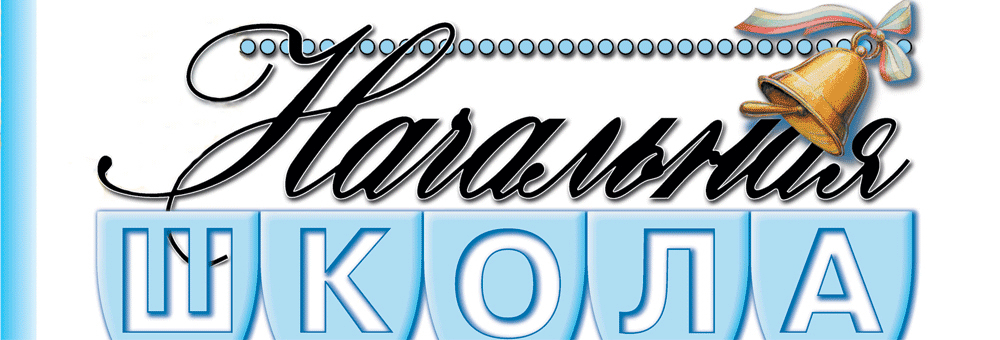 Интернет-ресурсы для учащихся начальной школыhttp://www.kinder.ru/default.htm - Каталог детских ресурсов Киндер. Содержит множество полезных ресурсов для детей любого возраста. http://www.solnet.ee/school/index.html - Виртуальная школа официального детского портала «Солнышко». Содержит очень много детских материалов по всем областям знаний, предназначенных для дошкольника и младшего школьника. В том числе можно найти множество сказок как современных авторов так и классиков. http://www.skazochki.narod.ru/index_flash.html - Сайт «Детский мир». Детские песни, сказки, мультфильмы, загадки и др. http://www.cofe.ru/read-ka - Детский сказочный журнал «Почитай-ка». Сказки, великие сказочники, головоломки, курьезные факты из жизниученых, конкурс литературного творчества, калейдоскоп необычных сведений из мира животных и истории, рассказы о легендарных воинах разных времен и народов. http://www.biblioguide.ru/ - BiblioГид: настоящий путеводитель по детским книжкам.http://www.kostyor.ru/archives.html - Сайт школьного журнала «Костѐр». Официальный сайт – это усеченная версия журнала, в которой можно найти множество интересных материалов для детей.http://playroom.com.ru — Детская игровая комната. Множество развивающих игр, песни, сказки, конкурсы детского рисунка, информациядля родителей и множество других полезных материалов. http://www.oldskazki.chat.ru/titul.htm - Сайт «Старые добрые сказки» содержит много сказок: русских народных, сказок народов мира,известных авторов. http://beautiful-all.narod.ru/deti/deti.html - Каталог полезных детских ресурсов. На сайте собрано множество материалов, как с русскоязычного,так и с англоязычного Интернета.http://cat-gallery.narod.ru/kids/ - Ребятам о котятах. Для детей и родителей, которые очень любят кошек.http://www.maciki.com/ - На сайте Вы найдете смешные детские песенки, старые добрые сказки, потешки и прибаутки, загадки, скороговорки, колыбельные песенки и еще много-много интересного. http://teremoc.ru/index.php - На сайте можно учиться, играть и веселиться, смотреть мультфильмы, разгадывать загадки и ребусы. В Теремке каждый ребенок найдет для себя что-то интересное и полезное. http://potomy.ru/ - Сайт, на котором можно найти множество ответов на разные детские вопросы: Где находится Луна днем? Что такое Северныйполюс? Может ли вода течь в гору? Кто придумал свечку? На эти и другие вопросы ответ сайт для интересующихся Потому.ру.http://elementy.ru/email - Еще один интересный сайт, на котором любой ребенок, родитель и учитель сможет найти ответ на интересующий еговопрос.http://clow.ru/ - Познавательный портал: сайт про все и обо всем!Энциклопедические материалы для ребят и учителей http://GeoMan.ru – Географическая энциклопедия для школьников и их родителей.http://nation.geoman.ru – Страны и народы мира. http://animal.geoman.ru – Многообразный животный мир. http://www.apus.ru/site.xp/ - Еще один полезный сайт-энциклопедия о животных. http://bird.geoman.ru – Все о птицах. http://invertebrates.geoman.ru – Насекомые планеты Земля. http://www.laddition.com – Все тайны подводного мира.  http://fish.geoman.ru - Рыбы.http://plant.geoman.ru – Все о растениях. http://forest.geoman.ru – Лесная энциклопедия.http://Historic.Ru – Всемирная история. http://www.bigpi.biysk.ru/encicl/ - Электронная энциклопедия "Мир вокруг нас".http://sad.zeleno.ru/?out=submit&first= - Энциклопедия комнатных и садовых растений.http://ru.wikipedia.org/ - Википедия (свободная энциклопедия).Скачать:Предварительный просмотр:Интернет-ресурсы.Энциклопедии, словари, справочники, каталогиРаздел включает ссылки на электронные справочные издания, содержащие различную информацию, которая связана с большинством областей, затрагиваемых в содержании обучения в школе. Использование ресурсов раздела помогает упростить деятельность учителя по подготовке к занятиям и проведению занятий, способствует повышению качества работы педагогов по организации самостоятельной деятельности и досуга учащихся.Ресурсы раздела предназначены для администрации, методистов, учителей и учащихся образовательных учреждений, а также родителей и абитуриентов.Портал ВСЕОБУЧ — все об образованииhttp://www.edu-all.ruКоллекция "История образования" Российского общеобразовательного порталаhttp://museum.edu.ruПедагогическая периодика: каталог статей российской образовательной прессыhttp://periodika.websib.ru Бизнес-словарьhttp://www.businessvoc.ruБольшой энциклопедический и исторический словари он-лайнhttp://www.edic.ruВикиЗнание: гипертекстовая электронная энциклопедияhttp://www.wikiznanie.ruВикипедия: свободная многоязычная энциклопедияhttp://ru.wikipedia.orgМегаэнциклопедия портала "Кирилл и Мефодий"http://www.megabook.ruМультиЛекс Online: электронные словари он-лайнhttp://online.multilex.ruНобелевские лауреаты: биографические статьиhttp://www.n-t.org/nl/Педагогический энциклопедический словарьhttp://dictionary.fio.ruРубрикон: энциклопедии, словари, справочникиhttp://www.rubricon.comРусские словари. Служба русского языкаhttp://www.slovari.ruСловари и энциклопедии on-line на Академик.руhttp://dic.academic.ruСловари русского языка на портале "Грамота.ру"http://slovari.gramota.ruСлужба тематических толковых словарей "Глоссарий.ру"http://www.glossary.ruТолковый словарь живого великорусского языка В.И. Даляhttp://vidahl.agava.ru Энциклопедия "Кругосвет"http://www.krugosvet.ruЭнциклопедия "Природа науки. 200 законов мироздания"http://www.elementy.ru/trefil/ Яндекс.Словариhttp://slovari.yandex.ruSokr.Ru: словарь сокращений русского языкаhttp://www.sokr.ruИнтернет-ресурсы для учителя начальной школыhttp://festival.1september.ru – Фестиваль педагогических идей «Открытый урок». Самый большой педагогический форум в русскоязычном интернете. Содержит свыше 26000 разработок уроков и внеклассных мероприятий для начальной школы.  http://school-collection.edu.ru – Единая коллекция цифровых образовательных ресурсов. Удобная навигация и технология поиска даютвозможность без труда отыскать необходимый материал. База содержит множество визуальных элементов от рисунков и анимаций, до видео фрагментов для организации обучения по всем предметам с 1 по 11 класс.  http://www.uchportal.ru/load/46 - Все для учителя начальных классов на«Учительском портале»: уроки, презентации, контроль, тесты,планирование, программы.  http://nsc.1september.ru – Электронная версия газеты «Начальная школа» издательства «Первое сентября». Удобный рубрикатор позволяет слегкостью найти большинство ресурсов, опубликованных в газете.  http://www.n-shkola.ru/ - Официальный сайт журнала «Начальная школа».  http://www.sch2000.ru - Сайт центра системно-деятельностной педагогики«Школа 2000…» содержит методические рекомендации, курсы, учебныепособия для организации обучения по авторским учебникам Л.Г. Петерсон для начальной школы и дошкольных общеобразовательных учреждений.  http://www.zankov.ru - Официальный сайт федерального научно- методического центра им. Л.В. Занкова. Очень полезен учителям,работающим по УМК этого автора.  www.school2100.ru - Официальный сайт для учителей, работающих по УМК «Школа 2100».  http://www.ug.ru - Официальный ресурс «Учительской газеты».  http://www.edu.ru/modules.php?op=modload&name=Web_Links&file=ind ex&l_op=viewlink&cid=277 – Подборка федерального образовательногопортала для организации занятий по природоведению.  www.nachalka.com - Официальный ресурс для учителей, детей и родителей. Всех, чья жизнь каким-либо образом связана с начальнойшколой. Дети найдут здесь много интересных и новых для них сведений, поиграют в игры или пообщаются со сверстниками. Родители могут почитать о проблемах воспитания и задать интересующие их вопросы, а учителя пообщаться и поделиться опытом друг с другом.  http://www.uroki.net/ - Банк данных в помощь учителю: разработки уроков, сценарии внеклассных мероприятий, школьные песни и караоке,календарно-тематическое планирование и множество других полезных материалов.  http://www.k-yroky.ru/load/67 - Еще один ресурс, содержащий множество методических разработок.  http://bomoonlight.ru/azbuka/ - Азбука в картинках для учеников 1-го класса.  http://stranamasterov.ru – Всѐ для творчества учителей, детей и их родителей. Разнообразные техники, мастер-классы дадут возможностьтворить любому, даже самому неусидчивому ребенку.  http://viki.rdf.ru/ - Детские электронные презентации и клипы.  http://akademius.narod.ru/index1.html - Онлайн-тестирования по русскому языку, математике и истории для учащихся 1-5 классов.  http://www.it-n.ru/communities.aspx?cat_no=5025&tmpl=com – Сеть творческих учителей. Сайт создан для педагогов, которые стремятся кулучшению качества учебно-воспитательного процесса с помощью применения на уроках информационно-коммуникационных технологий. На сайте можно найти разработки уроков с применением ИКТ в рамках требований ФГОС, примерные программы внеурочной и урочной деятельности младших школьников, ссылки на материалы о ФГОС в сети Интернет и другую полезнуюинформацию.  http://suhin.narod.ru/ - Занимательные материалы из книг И.Сухина: от литературных затей до шахмат.  http://www.lenagold.ru/ - Отличный сайт для творческих учителей.Содержит клипарты и фоны, которые помогут в созданиипрезентационных материалов к уроку.  http://www.tatarovo.ru/sound.html - Отличная подборка звуковых материалов (птицы, насекомые, люди, бытовые приборы и инструменты,природа и многое другое).  http://rusedu.ru/subcat_28.html - Разработки уроков и сценарии внеклассных занятий для начальной школы с применением ИКТ.  http://babydreams.bestnetservice.com/index.htm - Сказочное образование представляет диски с играми и заданиями по образовательным предметамна любой вкус.  http://laste.arvutikaitse.ee/rus/html/etusivu.htm - Сайт для детей и взрослых, раскрывающий такой важный вопрос как безопасность вИнтернете.Интернет-ресурсы для учащихся начальной школыhttp://www.kinder.ru/default.htm - Каталог детских ресурсов Киндер. Содержит множество полезных ресурсов для детей любого возраста.  http://www.solnet.ee/school/index.html - Виртуальная школа официального детского портала «Солнышко». Содержит очень много детских материаловпо всем областям знаний, предназначенных для дошкольника и младшего школьника. В том числе можно найти множество сказок как современныхавторов так и классиков.  http://www.skazochki.narod.ru/index_flash.html - Сайт «Детский мир».Детские песни, сказки, мультфильмы, загадки и др.  http://www.cofe.ru/read-ka - Детский сказочный журнал «Почитай-ка».Сказки, великие сказочники, головоломки, курьезные факты из жизниученых, конкурс литературного творчества, калейдоскоп необычных сведений из мира животных и истории, рассказы о легендарных воинах разных времен и народов.  http://www.biblioguide.ru/ - BiblioГид: настоящий путеводитель по детским книжкам.  http://www.kostyor.ru/archives.html - Сайт школьного журнала «Костѐр».Официальный сайт – это усеченная версия журнала, в которой можнонайти множество интересных материалов для детей.  http://playroom.com.ru — Детская игровая комната. Множество развивающих игр, песни, сказки, конкурсы детского рисунка, информациядля родителей и множество других полезных материалов.  http://www.oldskazki.chat.ru/titul.htm - Сайт «Старые добрые сказки» содержит много сказок: русских народных, сказок народов мира,известных авторов.  http://beautiful-all.narod.ru/deti/deti.html - Каталог полезных детских ресурсов. На сайте собрано множество материалов, как с русскоязычного,так и с англоязычного Интернета.  http://cat-gallery.narod.ru/kids/ - Ребятам о котятах. Для детей и родителей, которые очень любят кошек.  http://www.maciki.com/ - На сайте Вы найдете смешные детские песенки, старые добрые сказки, потешки и прибаутки, загадки, скороговорки,колыбельные песенки и еще много-много интересного.  http://teremoc.ru/index.php - На сайте можно учиться, играть и веселиться, смотреть мультфильмы, разгадывать загадки и ребусы. В Теремке каждыйребенок найдет для себя что-то интересное и полезное.  http://potomy.ru/ - Сайт, на котором можно найти множество ответов на разные детские вопросы: Где находится Луна днем? Что такое Северныйполюс? Может ли вода течь в гору? Кто придумал свечку? На эти и другие вопросы ответ сайт для интересующихся Потому.ру.  http://elementy.ru/email - Еще один интересный сайт, на котором любой ребенок, родитель и учитель сможет найти ответ на интересующий еговопрос.  http://clow.ru/ - Познавательный портал: сайт про все и обо всем! Энциклопедические материалы для ребят и учителей  http://GeoMan.ru – Географическая энциклопедия для школьников и их родителей.  http://nation.geoman.ru – Страны и народы мира.  http://animal.geoman.ru – Многообразный животный мир.  http://www.apus.ru/site.xp/ - Еще один полезный сайт-энциклопедия о животных.  http://bird.geoman.ru – Все о птицах.  http://invertebrates.geoman.ru – Насекомые планеты Земля.  http://www.laddition.com – Все тайны подводного мира.   http://fish.geoman.ru - Рыбы.  http://plant.geoman.ru – Все о растениях.  http://forest.geoman.ru – Лесная энциклопедия.  http://Historic.Ru – Всемирная история.  http://www.bigpi.biysk.ru/encicl/ - Электронная энциклопедия "Мир вокруг нас".  http://sad.zeleno.ru/?out=submit&first= - Энциклопедия комнатных и садовых растений.http://ru.wikipedia.org/ - Википедия (свободная энциклопедия).  internet-resursi.docx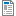 381.82 КБhttp://www.n- shkola.ru/Журнал «Начальная школа». Журнал«Начальная школа» является уникальным методическим пособием, универсальным по своему характеру: в нем публикуются материалы по всем предметам и курсам для каждого класса начальной школы, официальные документы Министерства образования и науки РФhttp://school- collection.edu.ru/Единая коллекция Цифровых образовательных Ресурсовhttp://www.uchporta l.ru/Все для учителя начальных классов на«Учительском портале»: уроки, презентации, контроль, тесты, планирование, программыhttp://school- collection.edu.ru/Единая коллекция цифровых образовательных ресурсов. Отличная подборка для 1-11 классов. Особенно много интересного для себя найдут сторонники образовательной программы школа 2100http://nachalka.info/Начальная школа. Очень красочные ЦОР по различным предметам начальной школы.http://www.openclass.ru/Открытый класс. Все ресурсы размещены по предметным областям.http://www.classmag.ru/Классный журнал. Сайт для учащихся при подготовки написания докладов и сообщений по окружающему миру.http://www.zavuch.i nfo/Завуч инфо. Проект включает разнообразные материалы по всем предметам.http://www.mat- reshka.com/Мат-Решка предлагает ученику индивидуальную траекторию занятий, которая учитывает интересы ребѐнка, его сильные и слабые стороны. Тренажѐр будет полезен как сильным учащимся, так и детям с особыми образовательными потребностями.http://www.solnet.ee/Солнышко. Для учителей будут интересны материалы по подготовке предметных и тематических праздников, а также по организации внеклассной работы.http://nsc.1septembe r.ru/Материалы газеты «Начальная школа» издательства «Первое сентября»http://viki.rdf.ru/Вики. Детские электронные книги и презентации. Здесь можно найти адреса сайтов с презентациями к урокамhttp://www.nachalka.com/photo/Началка. В фотогалерее лежат иллюстрации к урокам для начальной школы, в кинозале – коллекция образовательных мультиков и слайд-шоу, в библиотеке собрано более 500 ссылок на разработки уроков для начальной школы, статьи, полезные сайтыhttp://bomoonlight.r u/azbuka/Азбука в картинках и стихах для учеников 1-го класса.http://stranamastero v.ru/«Страна Мастеров» Тематика сайта: прикладное творчество, мастерство во всех его проявлениях и окружающая среда.Материалы к урокам технологии.http://www.it-n.ru/Здесь Вы найдете всевозможные материалы и ресурсы, касающиеся использования ИКТ в учебном процессе. Сообщество учителей начальной школы - «ИКТ в начальной школе»http://interneturok.r u/ruВидеоуроки по основным предметам школьной программы.http://eor-np.ru ЭОР для учащихся начального общего образования обеспечивает условия реализации требований ФГОС НОО, направленных на решение коммуникативных и познавательных задач, овладение логическими действиями сравнения, анализа, синтеза, обобщения, классификации, способами изучения природы и общества, формирование общеучебных компетенций.http://www.mobintec h.ru Это простая программа «Таблица умножения для детей» для изучения таблицы умножения.http://window.edu.ru/Информационная система Единое окно доступа к образовательным ресурсамhttp://avtatuzova.ru/На сайте представлен комплект образовательных ресурсов ввиде презентаций к урокам математики в 1- м классе Образовательной системы «Школа 2100» (учебники «Моя Математика» авторы Т.Е.Демидова, С.А.Козлова, А.П.Тонких).http://numi.ru/3130Презентации, тренажеры ко всем предметным областям начальной школы.http://www.metodka binet.eu/Интерактивные прописи, дидактические карточки для распечатки. Игры.